Сведения о пропускной способности пункта технического осмотра (ПТО)(заполняется на каждый ПТО, указанный в заявлении, отдельно)(указывается адрес ПТО согласно реестру операторов технического осмотра)Обоснование расчета пропускной способности ПТО произведено в соответствии с Методикой расчета пропускной способности ПТО, утвержденной приказом Минтранса России от 30 апреля 2020 года № 151:Приложение к настоящим сведениям: (необходимо выбрать пункт 1 или 2 в зависимости от основания изменения пропускной способности; в случае, если изменение пропускной способности не связано с увеличением количества диагностических линий или технических экспертов, приложение не указывается, и данные строки удаляются из сведений)В случае если увеличение пропускной способности связано с увеличением количества диагностических линий на пункте технического осмотра - копии документов на средства технического диагностирования, оборудования и средств фотофиксации, входящих в состав новой диагностической линии:__________________________________________.                                                    (указать количество  добавляемых диагностических линий)В случае если увеличение пропускной способности связано с увеличением количества технических экспертов на пункте технического осмотра - копии документов, подтверждающих наличие в штате добавляемых технических экспертов (не прикладывается в отношении индивидуального предпринимателя, являющегося одновременно техническим экспертом у самого себя) и копии документов об образовании/переподготовке/повышении квалификации и стаже (опыте) работы добавляемых технических экспертов: _______________________________________________________________.                                                     (указать ФИО добавляемых технических экспертов)________________       _____________________             ________________           (должность)                                (подпись)                                                 (ФИО)«___»_________ _____ г.                                                                                   МП                                                                                                                                                                                           (при наличии)                                                                                                      Количество диагностических линий ПТО:Количество диагностических линий ПТО:(числовое значение)Расчет производится отдельно для каждой диагностической линии по формуле: 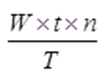 Расчет производится отдельно для каждой диагностической линии по формуле: Расчет производится отдельно для каждой диагностической линии по формуле: №Расчет для 1-ой диагностической линии:Расчет для 1-ой диагностической линии:1.Число одновременно работающих на диагностической линии технических экспертов (W):2.Продолжительность рабочей смены одного технического эксперта, час/эксперт (t):3.Число рабочих смен в сутки, смен/сутки (n):4.Расчетная продолжительность технического осмотра транспортного средства, час/транспортное средство (Т):5.Итого: значение пропускной способности l-ой диагностической линии ПТО в сутки:Расчетное число одновременно работающих на диагностической линии технических экспертов не превышает число диагностических постов диагностической линии.Расчетное число одновременно работающих на диагностической линии технических экспертов не превышает число диагностических постов диагностической линии.Расчетное число одновременно работающих на диагностической линии технических экспертов не превышает число диагностических постов диагностической линии.№Расчет для 2-ой диагностической линии:Расчет для 2-ой диагностической линии:1.Число одновременно работающих на диагностической линии технических экспертов (W):2.Продолжительность рабочей смены одного технического эксперта, час/эксперт (t):3.Число рабочих смен в сутки, смен/сутки (n):4.Расчетная продолжительность технического осмотра транспортного средства, час/транспортное средство (Т):5.Итого: значение пропускной способности 2-ой диагностической линии ПТО в сутки:Итого:Пропускная способность ПТО: (рассчитывается как сумма пропускных способностей каждой диагностической линии в сутки)